Конспект урока по информатике в 5 классе
Тема урока. «Хранение информации»
Цели урока:образовательные: раскрыть смысл понятия «информация» в контексте жизни и      деятельности человека; помочь учащимся усвоить какие действия можно совершать с информацией; рассмотреть понятие папка, файл.развивающая: формирование интереса к предмету; развивать память, внимание, словесно-логическое мышление, формировать потребность в обучении и саморазвитии, раскрывать творческий потенциал учащихся;воспитательная: воспитание самостоятельности, воспитание культуры интеллектуального труда.Оборудование: учебники, рабочие тетради, видеопроектор, компьютер, презентация к уроку.Ход урока:Организационный момент. Актуализация знаний:- Что такое информация? (сведения об окружающем нас мире)- О чём может быть первичная информация и как люди её получают? (Первичная информация о температуре, цвете, запахе, вкусовых качествах, физических свойствах предметов. Получают первичную информацию через органы зрения, слуха, вкуса, осязания, обоняния, через вестибулярный аппарат и нервную систему) (Учащиеся приводят примеры)Изучение нового материала. Окружающий нас мир – мир информации. (Информацию нам несут другие люди, всевозможные предметы и явления. Когда вы слушаете объяснения учителя, читаете книгу, изучаете схему метро, смотрите кинофильм, посещаете музеи и выставки, вы получаете информацию.) Действия с информацией – это такие операции с ней, как поиск, представление, кодирование, хранение, обработка, передача и др. (Например, чтение газеты, заучивание правила, решение задачи, фотографирование и др.) Чтение газеты, заучивание правила, решение задач, фотографирование – это действия с информацией.Приготовление обеда, уборка квартиры – это действие с продуктами, с вещами.Каждое действие с чем-либо человек осуществляет на основе информации о том, как это делается.Постановка цели урока: - Ребята, подумайте, как называется такое действие с информацией и попробуй сформулировать тему нашего урока, если затрудняетесь, то нам поможет ребус: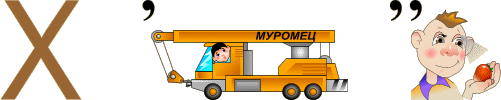 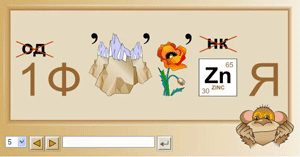 Человек хранит определённую информацию в собственной памяти - "в уме" (имена, телефоны, правила и пр.)Память человека можно назвать оперативной, потому что содержащаяся в ней информация воспроизводится достаточно быстро.В отличие от памяти человека, которую можно назвать внутренней памятью, записные книжки и справочники можно назвать внешней памятью.Память человечества содержит все знания, которые накопили люди за время своего существования и которыми могут воспользоваться ныне живущие люди (знания в книгах, живописных полотнах, скульптурах и пр.)Хранение различных видов информации: фотография (лица людей, пейзажи, явления природы); кинофильмы (движущиеся предметы – танцы, жесты, пантомима); ноты, фонограф, пластинки и пр.Память компьютера – это устройства, в которых хранятся данные.Современный компьютер может хранить в своей памяти различные виды информации: текстовую, графическую, числовую, звуковую и видеоинформацию.В настоящее время один из основных носителей информации остается бумага.Что же такое файлы и папки?Программа и данные храняться на устройствах долговременной памяти в виде файлов. Содержимым файла может быть текст, программа, таблица и т.д.Файл – это информация, хранящаяся во внешней памяти и обозначенная именем.Имя файла, состоит из двух частей: собственного имени и расширения.Собственное имя – придумывает тот. Кто его создает, оно может содержать до 255 символов состоят из русского и латинского алфавитов.Расширение файла – обычно задается программой. Всегда состоят из трех букв. Пример расписание.txtНа компьютере носитель информации может хранить большое количество файлов. Что бы небело путаницы, файлы по определенным признакам группируются в папки.Папка – это контейнер для файлов.Первичное закрепление-  Что помогает людям получать информацию?- Придумайте способ передачи информации.- На столах лежат книги: словарь, справочник, тетрадь, классный журнал. Какую информацию мы можем получить из них?- Какую информацию называют собственной или внутренней, а какую внешней? Приведите примеры.- Какую информацию хранит компьютер?- Опишите, какие действия с информацией будут выполнены учеником, если он:а) учит правилоб) решает у доски задачув) слушает музыкуг) пишет письмод) пишет диктант6.Практическая работа. Сегодня мы с вами научимся создавать файлы и сохранять их в личной папке. Прежде чем приступить к выполнению задания, напоминаю вам, что сначала мы внимательно читаем то, что написано и только потом выполняем. А сейчас займите свои рабочие места, закреплённые за каждым из вас.Набор текстовой информации с помощью клавиатуры в текстовом редакторе Блокнот.
Учитель раздаёт детям карточки с заданием на тему «Хранение информации» и объясняет, что нужно сделать. Повторяет с детьми правила работы за компьютером и технику безопасности.Учитель в процессе выполнения практической работы следит за выполнением, делает замечания, корректировки, давая возможность самим ученикам увидеть и исправить ошибки.7.Рефлексия (подведение итогов занятия) Учитель дает качественную оценку работе класса и отдельных учеников на уроке.Что нового вы узнали сегодня на уроке?Какую тему мы сегодня изучали?Какие задачи мы сегодня ставили?Наши задачи выполнены?На листе бумаги обведите свою ладошку. Каждый палец – это выраженная позиция, поставьте галочку на тот палец, соответствующей тебе позиции.большой – для меня изученное важно и интересноуказательный - я получил конкретные рекомендациисредний - мне было трудно (не понравилось)безымянный – ничего не понялмизинец - для меня было недостаточно информацииУчитель просматривает самооценку учеников.-Теперь я оценю вашу работу на уроке. Выставляет отметки. Мне было очень интересно и приятно с вами работать. Спасибо за продуктивную работу.8.Домашнее задание:  Параграф 5, вопрос 8 стр.40 (письменно), 6 стр. 39 (устно) Творческое задание: придумайте устройство для хранения информации и придумайте объяснение, как оно будет работать. 